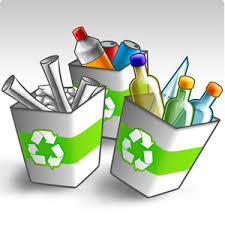 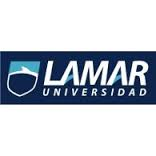 QuimicaTema: materia organica e inorganica nombre: jesus maldonado renteria 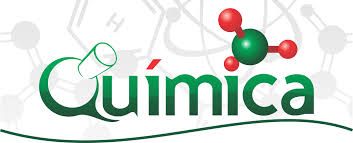 MATERIA ORGANICA MATERIA INORGANICA está formada por moléculas fabricadas por los seres vivoso está hecha de carbono y no son fabricadas por los seres vivosSon moléculas hechas a base de carbonoEsta echa por la naturaleza suelen ser moléculas grandeson moléculas pequeñas y simplescomplejas y muy diversas, como las proteínas, hidratos de carbono o glúcidos, grasas o ácidos nucleicoscomo las sales, minerales, cloruros, etcétera.